附件：会议回执2023浙江省铸造产业发展论坛参会回执会议时间：2023 年 10 月 19 日-21 日。会议地点：宁波丽都酒店（浙江省宁波市奉化区宝化路 118 号）。可微信“扫一扫 ”二维码直接填报参会回执姓  名工作单位职务/职称手机号码报到时间是否参观企业 (21日上午8:30统一大巴前往)是否代订住宿19日下午20日上午是否是否19日下午20日上午是否是否19日下午20日上午是否是否19日下午20日上午是否是否19日下午20日上午是否是否备  注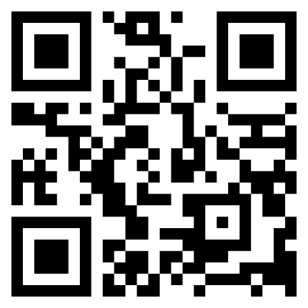 